Grace Church Youth EventsAll youth are invited to get involved in our upcoming fall events.Help us build a fantastic youth group.Get to know each other.Have fun!OctoberSaturday, 19th	   6:30pm	Open Mic Night Your entire family is invited! All ages are welcome. Join us for music, stories, and activities for the season.Location:	Parish HallSaturday, 26th	   9:45am	Blessing of the Hounds This is a fun morning out for the entire family. Our Rector, Emily, will be offering the blessing for this annual event for Deep Run Hunt Club. All members of the community are invited to come and enjoy the sights and sounds. Location: 	Full Stream Farm (off of Shallow Well Road)				1289 Full Stream Farm Road, GoochlandNovember Saturday 9th	5:00pm		Community Prayer ServiceCome out for our monthly contemplative prayer service. If you are interested in participating as a reader, please let Emily know. Then, come over to the Rectory!		Location:	Grace Church SanctuarySaturday 9th	6:00pm		Friendsgiving at the Rectory The Youth are invited to Emily’s home for dinner and s’mores around the campfire. Come and enjoy stories and songs around the fire.		Location:	3095 Scott Road (behind the church)Saturday 23rd	8:00am		Munchkin 5K Fun Run / WalkWe are forming a youth team to benefit the ASK Childhood Cancer Foundation. The run features munchkin stops at miles 1 and 2, and an AWESOME Dunkin’ Donuts breakfast finish with donuts, coffee, hot chocolate, and traditional post-race fuel. Plus, t-shirts, medals and swag for participants, and prizes for top finishers, largest teams and best Dunkin’ Donuts themed costume. Details to come.		Location:	St. Christopher’s School, Richmond Grace Church Youth Events cont.DecemberSaturday 14th	5:00pm		Community Prayer ServiceCome out for our monthly contemplative prayer service. If you are interested in participating as a reader, please let Emily know. Then, let’s go caroling!		Location:	Grace Church SanctuarySaturday 14th	6:00pm		Dinner and Christmas CarolingJoin us for a fun evening of caroling as we spread Christmas cheer to our church family and community members. A light dinner will be served before we leave! Parents are invited and are encouraged to help drive.		Location:	In and around GoochlandSaturday 21st 	10:00am	Cookie Decorating and Ornament MakingThis is a big day for Grace! Each Saturday before Christmas we have our annual Hanging of the Greens. As the adults prepare the sanctuary for Christmas services, the youth are invited to create handmade ornaments to decorate the Christmas tree in the Parish Hall. We will also be decorating Christmas cookies to take home and enjoy with your family!		Location:	Parish Hall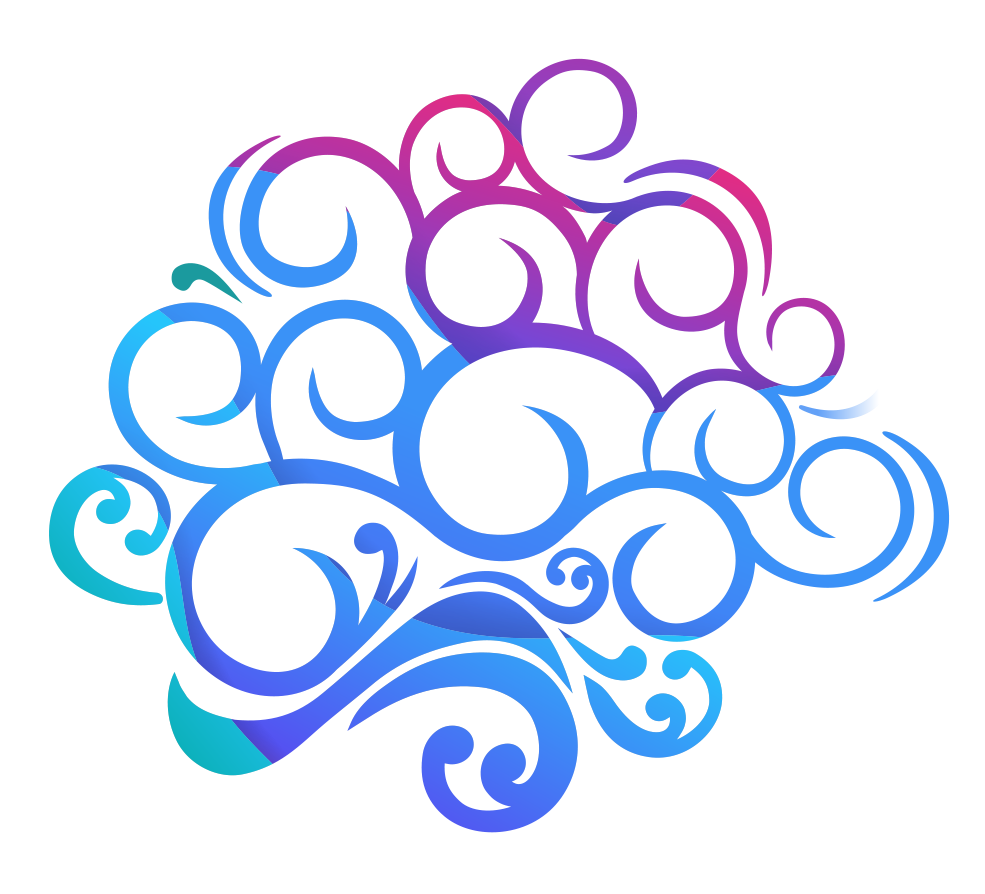 And…don’t forget…all youth are welcome to help lead worship. Sign up to be an acolyte, reader, or usher. It’s a great way to get involved. Don’t worry if you haven’t served before. We will train you and help you learn the ropes! Let Emily know if you would like to serve.